Speaical Th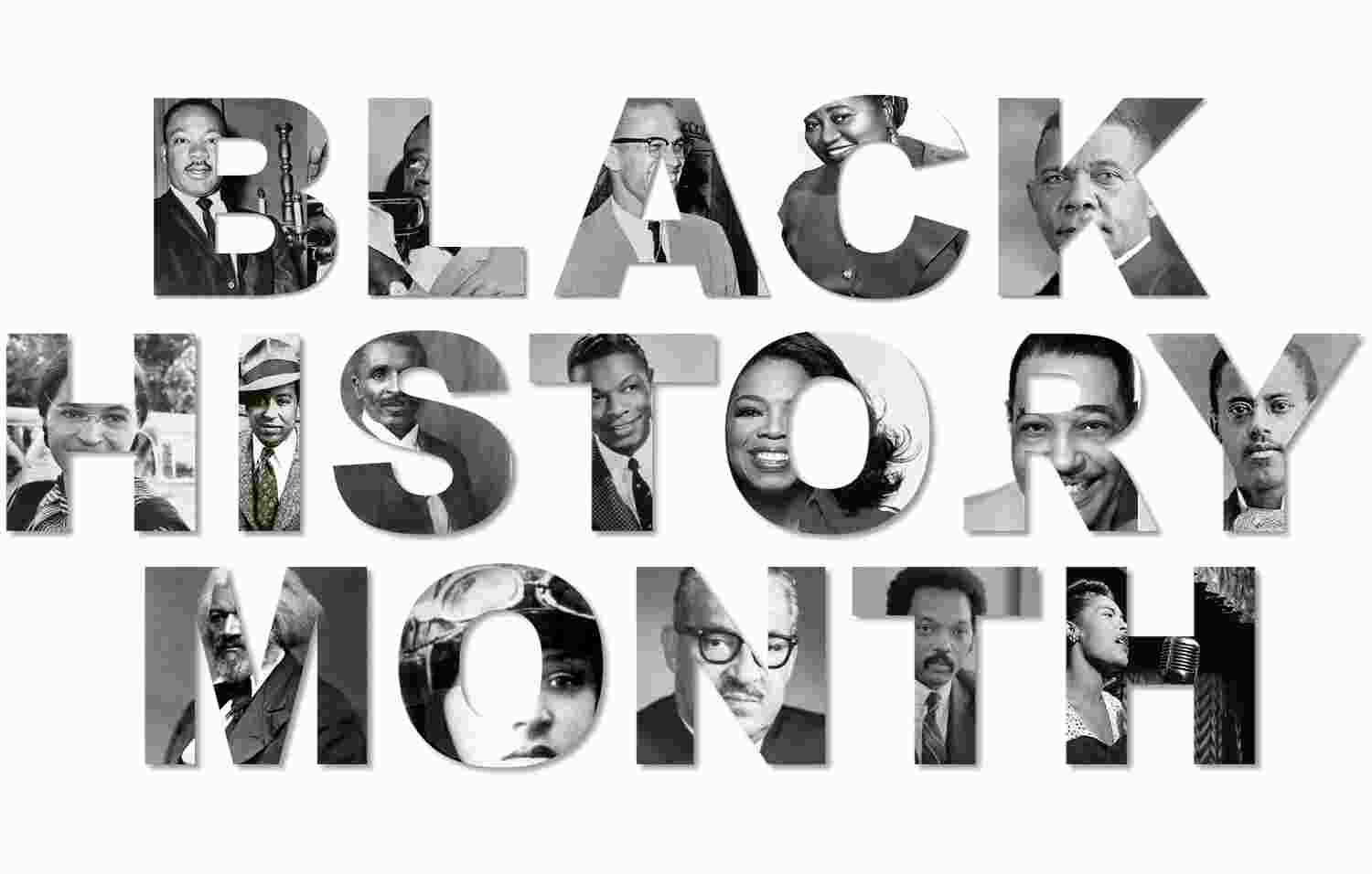 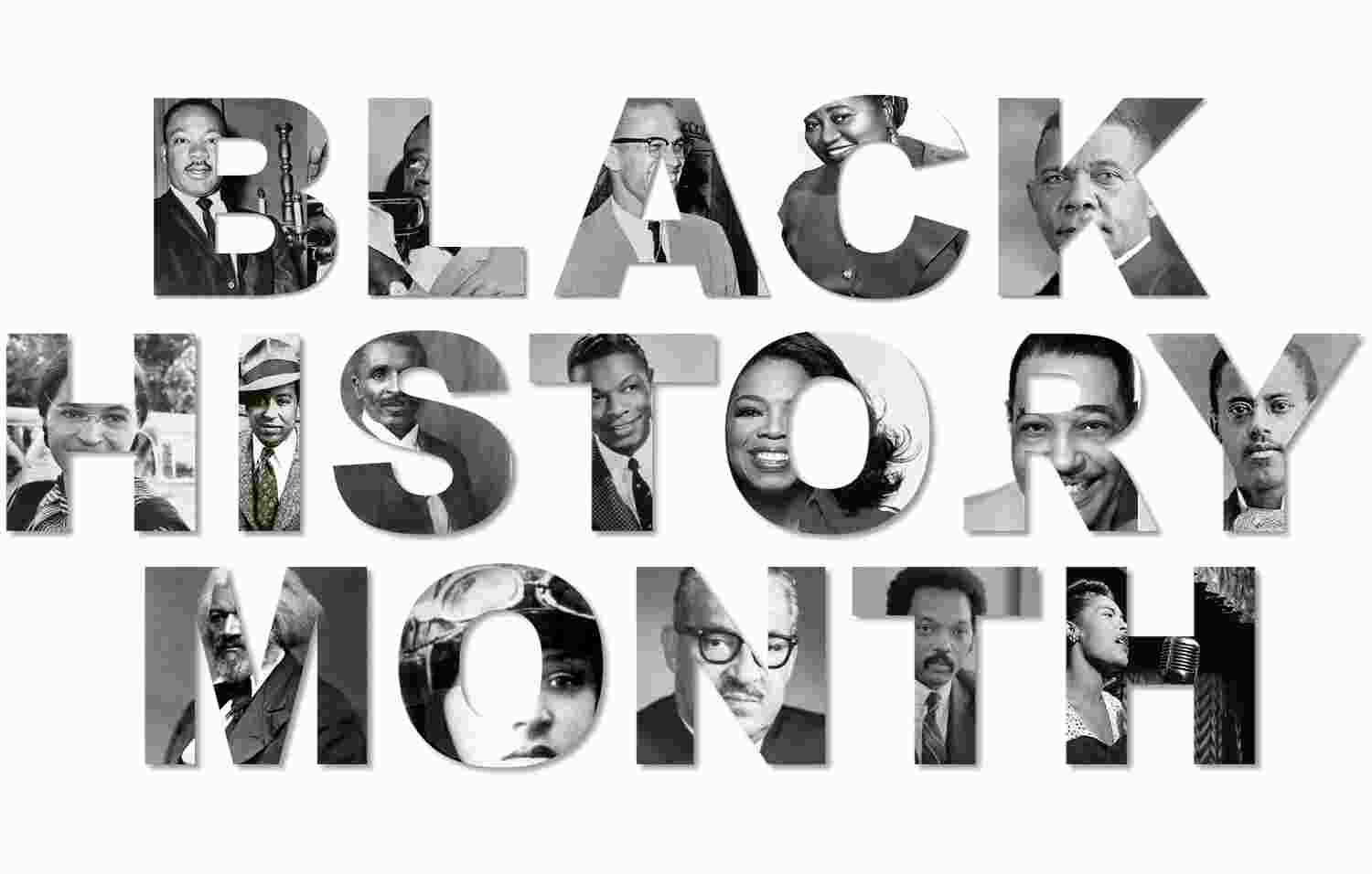 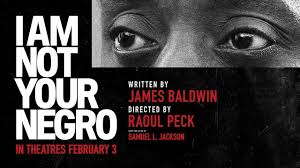 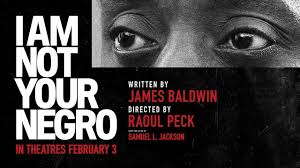 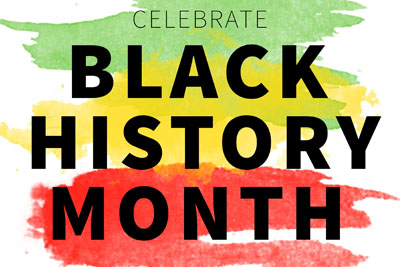 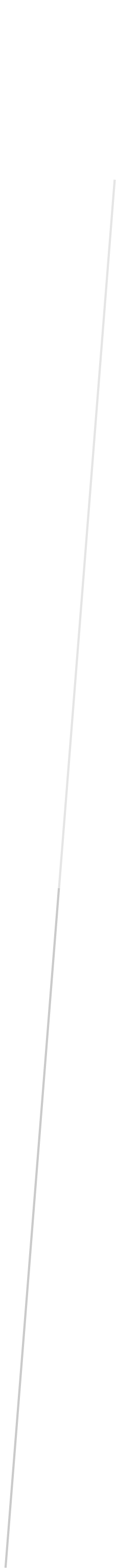 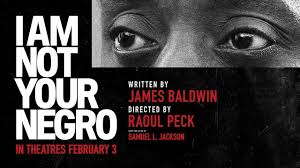 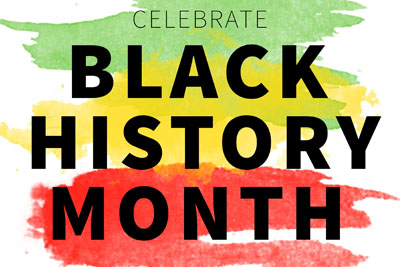 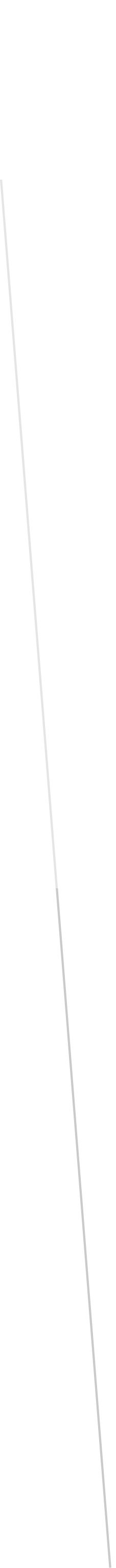 